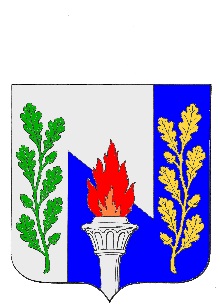 Тульская областьМуниципальное образование рабочий поселок ПервомайскийЩекинского районаСОБРАНИЕ ДЕПУТАТОВРешениеОт  17  июля 2020 года 							№  20-71    О внесении изменений в Решение Собрания депутатов МО р.п. Первомайский Щекинского района от 18.12.2019 года №7-28 «О бюджете муниципального образования рабочий поселок Первомайский Щекинского района на 2020 год и на плановый период 2021 и 2022 годов»В соответствии со статьями 27, 51 Устава муниципального образования рабочий поселок Первомайский Щекинского район, статьей 25 «Положения о бюджетном процессе в муниципальном образовании рабочий поселок Первомайский», Собрание депутатов муниципального образования рабочий поселок Первомайский РЕШИЛО:Статья 1. Внести в Решение Собрания депутатов МО р.п. Первомайский Щекинского района от 18.12.2018 года №7-28 «О бюджете муниципального образования рабочий поселок Первомайский Щекинского района на 2020 год и на плановый период 2021 и 2022 годов» следующие изменения:пункт 1 статьи 1 изложить в следующей редакции:«1. Утвердить основные характеристики бюджета муниципального образования рабочий поселок Первомайский Щекинского района (далее – бюджет муниципального образования) на 2020 год:1) общий объем доходов бюджета муниципального образования в сумме 119 860,9 тыс. рублей;2) общий объем расходов бюджета муниципального образования в сумме 153 208,6 тыс. рублей;3) дефицит бюджета муниципального образования в сумме 33 347,7 тыс. рублей.»пункт 1 статьи 5 изложить в следующей редакции:«1. Утвердить объем межбюджетных трансфертов, получаемых из бюджета МО Щекинский район в 2020 году в сумме 6 294,5 тыс. рублей, в 2021 году в сумме 1 477,9 тыс. рублей, в 2022 году в сумме 1 510,3 тыс. рублей.». Пункт 2 части 3 статьи 14 дополнить словами «, а также по иным договорам (контрактам), определяемым администрации муниципального образования рабочий поселок Первомайский Щекинского района, заключаемым в период действия режима повышенной готовности, чрезвычайной ситуации». Дополнить статью 15 частью 6 следующего содержания«6. Установить, что в ходе исполнения бюджета муниципального образования в 2020 году дополнительно к основания для внесения изменений в сводную бюджетную роспись бюджета, установленным бюджетным законодательством Российской Федерации, в соответствии с решениями администрации муниципального образования рабочий поселок Первомайский Щекинского района в сводную бюджетную роспись бюджета муниципального образования без внесения изменений в настоящее решение могут быть внесены изменения:В случае перераспределения бюджетных ассигнований на финансовое обеспечение мероприятий, связанных с профилактикой и устранением последствий распространения коронавирусной инфекции, а также на иные цели, определенные администрацией муниципального образований рабочий поселок Первомайский Щекинского района;В случае перераспределения бюджетных ассигнований между видами источников финансирования дефицита бюджета муниципального образования;В случае получения дотаций от других бюджетов бюджетной системы Российской Федерации.».Приложения 1, 3, 7, 9, 11, 16 изложить в редакции приложений 1, 2, 3, 4, 5, 6 к настоящему Решению.Настоящее Решение подлежит опубликованию в информационном бюллетене «Первомайские вести» и разместить на официальном сайте МО р.п. Первомайский Щекинского района http://pervomayskiy-mo.ru. Решение вступает в силу со дня официального опубликования.Статья 2.Вступление в силу настоящего РешенияГлава муниципального образования рабочий поселок ПервомайскийЩекинского районаМ.А. Хакимов